รายงานการปฏิบัติราชการประจำเดือน ตุลาคม 2566 ประจำปีงบประมาณ พ.ศ.2567พิธีทำบุญตักบาตรถวายพระราชกุศลแด่พระบาทสมเด็จพระบรมชนกาธิเบศร มหาภูมิพลอดุลยเดชมหาราช บรมนาถบพิตรและพิธีวางพวงมาลา เนื่องใน “วันนวมินทรมหาราช”13 ตุลาคม 2566วันที่ 13 ต.ค.2566  เวลา 06.30 – 08.30 น. ภายใต้การอำนวยการของ พ.ต.ท.สุธีรฐ์  ธีระสวัสดิ์      สว.ตม.จว.สุพรรณบุรี  มอบหมายให้ ร.ต.ท.สันติ  พงษ์สุวรรณ รอง สว.(สส.)ตม.จว.สุพรรณบุรี  พร้อมข้าราชการตำรวจในสังกัด เข้าร่วมพิธีทำบุญตักบาตรถวายพระราชกุศลแด่ พระบาทสมเด็จพระบรมชนกาธิเบศ  มหาภูมิพล อดุลยเดชมหาราช บรมนาถบพิตร และพิธีวางพวงมาลา เนื่องใน “วันนวมินทรมหาราช”  13 ตุลาคม 2566    ณ  หอประชุมองค์การบริหารส่วนจังหวัดสุพรรณบุรี  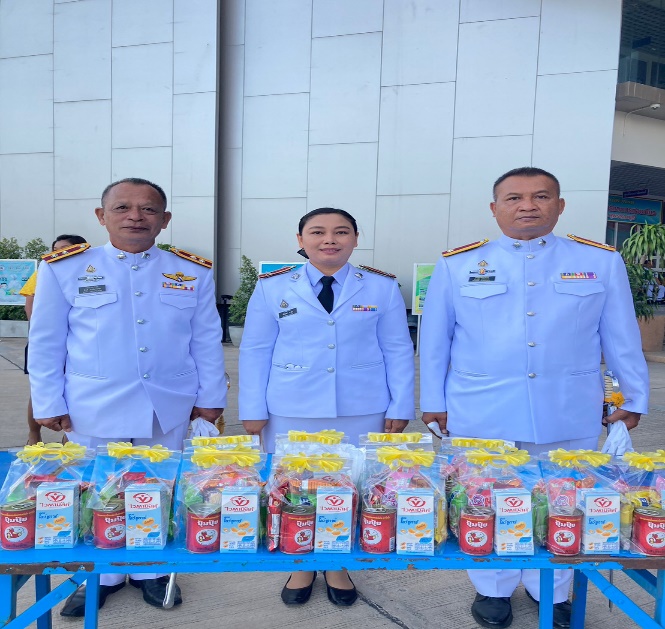 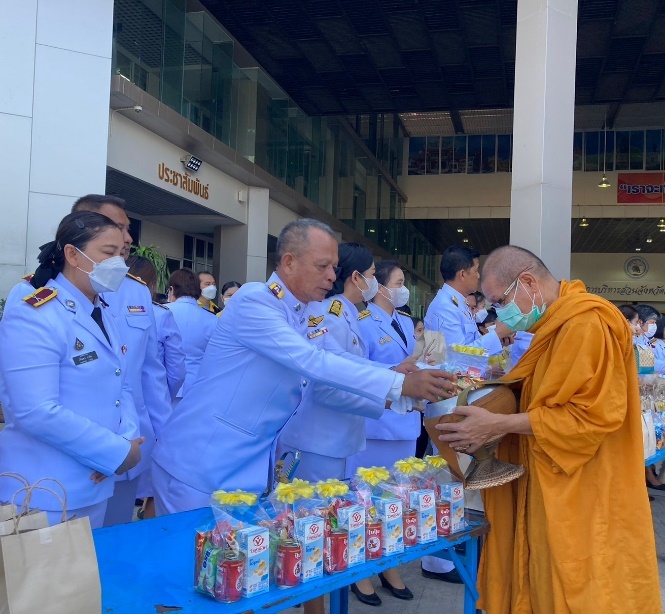 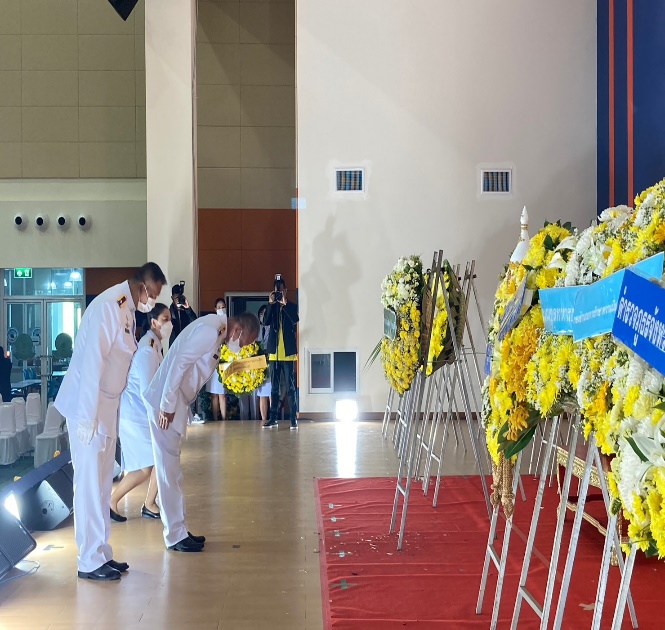 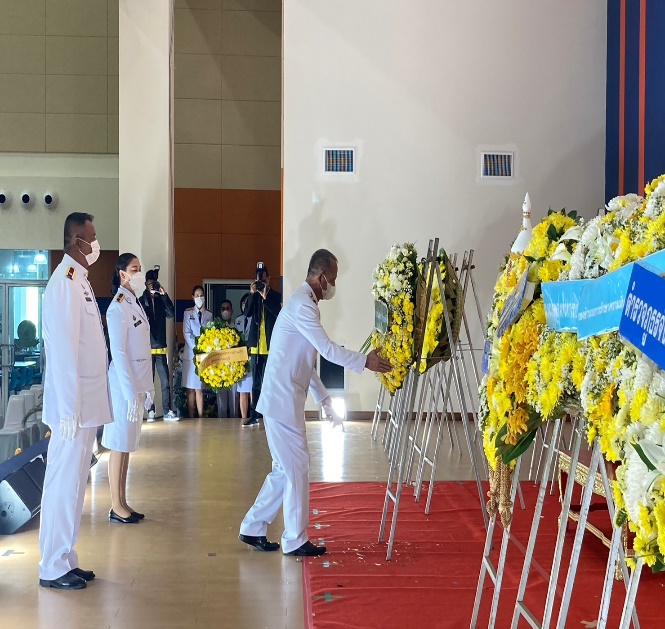 พิธีวางพวงมาลา เนื่องในวันปิยมหาราช
วันจันทร์ที่  23  ตุลาคม  2566วันที่ 23 ต.ค.2566 เวลา 07.30 น. ภายใต้การอำนวยการของ พ.ต.ท.สุธีรฐ์  ธีระสวัสดิ์  สว.ตม.จว.สุพรรณบุรี  ได้มอบหมายให้  ร.ต.อ.นิธิพัฒน์  ศิริอนันต์  รอง สว.ตม.จว.สุพรรณบุรี  พร้อมข้าราชการตำรวจ     ในสังกัด ตม.จว.สุพรรณบุรี  เข้าร่วมพิธีวางพวงมาลา  เนื่องในวันปิยมหาราช 23 ตุลาคม 2566   ณ พระบรม ราชานุสาวรีย์พระบาทสมเด็จพระจุลจอมเกล้าเจ้าอยู่หัว  สนามด้านหน้าศาลากลางจังหวัดสุพรรณบุรี  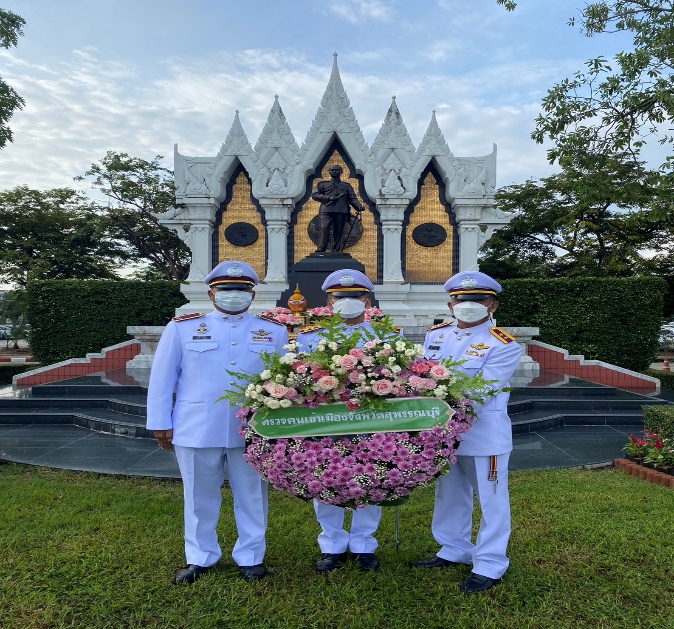 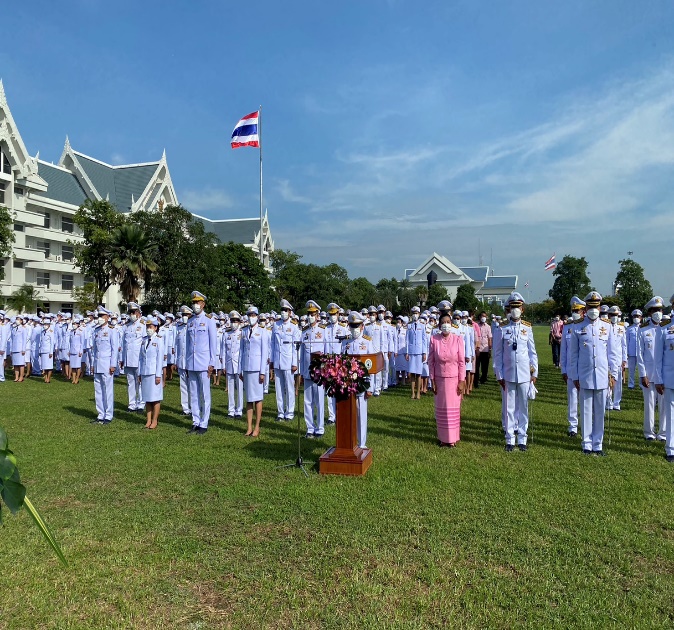 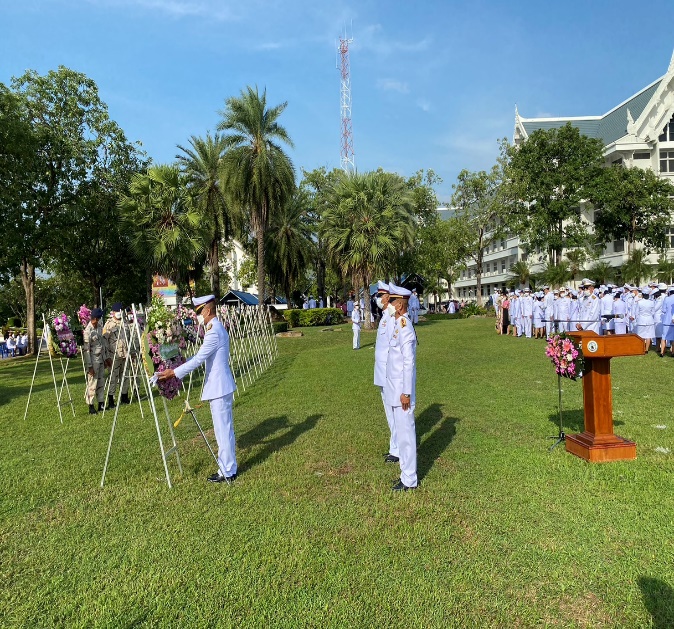 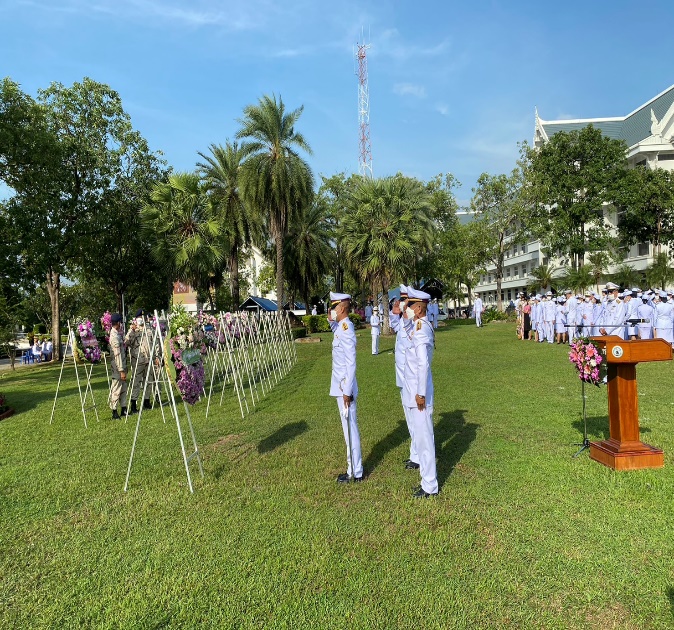 